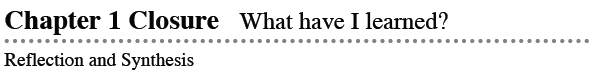 The activities below offer you a chance to reflect about what you have learned during this chapter.  As you work, look for concepts that you feel very comfortable with, ideas that you would like to learn more about, and topics you need more help with. 1. SUMMARIZING MY UNDERSTANDINGThis section gives you the opportunity to show what you know about proportional relationships.Is it Proportional?Obtain a Chapter 1 Closure Graphic Organizer Resource Page from your teacher.Your Task, Part 1: Work with your team to determine if the relationship between the side length of a square and its area is or is not proportional.  Explain your reasoning in multiple ways, being sure to include a table and a graph.Your Task, Part 2: Work with your team to brainstorm relationships between quantities other than those you have seen in this chapter.  Which ones might be proportional?  Choose one relationship and demonstrate, using multiple reasons, whether it is or is not proportional.  Again, be sure to include a table and a graph in your explanation.